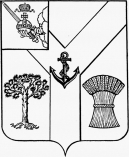 АДМИНИСТРАЦИЯМЕЖДУРЕЧЕНСКОГО МУНИЦИПАЛЬНОГО ОКРУГАВОЛОГОДСКОЙ ОБЛАСТИ ПОСТАНОВЛЕНИЕОт 23.01.2024 № 38          с. ШуйскоеО реализации проекта«Социальная карта «Забота»В соответствии с Федеральным законом от 6 октября 2003 года  № 131-ФЗ  «Об общих принципах организации местного самоуправления в Российской Федерации», постановлением Губернатора Вологодской области от 26 января 2017 года № 25 «О социальном проекте «Забота», на основании пункта 31 части 1 статьи 38 Устава округа, в целях обеспечения ценовой доступности товаров, работ, услуг для отдельных категорий населения, содействия развитию малого и среднего предпринимательства, повышения товарооборота и поддержания социальной стабильности на потребительском рынке, Администрация округа ПОСТАНОВЛЯЕТ:Реализовать на территории Междуреченского муниципального округа проект «Социальная карта «Забота».Утвердить:2.1. Положение о проекте «Социальная карта «Забота» на территории Междуреченского муниципального округа согласно приложению 1 к настоящему постановлению.2.2. Форму реестра получателей карты «Социальная карта «Забота» согласно приложению 2 к настоящему постановлению.2.3. Форму реестра организаций и индивидуальных предпринимателей, участвующих в проекте "Социальная карта "Забота" согласно приложению 3 к настоящему постановлению.2.4. Форму заявки на участие в проекте  «Социальная карта «Забота» согласно приложению 4 к настоящему постановлению.3. Установить, что ранее выданные карты по проекту «Социальная карта «Забота» на основании постановления администрации Междуреченского муниципального района от 27 апреля 2016 года №131 «О реализации проекта «Дисконтная карта «Забота» являются действительными.4. Признать утратившими силу следующие постановления администрации района:- от 27 апреля 2016 года № 131 «О реализации проекта «Дисконтная карта «Забота»;- от 31 января 2019 года № 57 «О внесении изменений в постановление от 27.04.2016 № 131».5. Контроль за исполнением настоящего постановления возложить на заместителя главы округа по социальным вопросам Фокину Л.А.6. Настоящее постановление подлежит опубликованию в газете «Междуречье» и размещению на  сайте Междуреченского муниципального округа в информационно-телекоммуникационной сети «Интернет».Глава округа                                                                                                 А.А. ТитовУтвержденопостановлением администрации округаот 23.01.2024 № 38 Приложение 1ПОЛОЖЕНИЕо проекте «Социальная карта «Забота» на территории Междуреченского муниципального округа1. Общие положения1.1. Настоящее Положение определяет цели и задачи проекта «Социальная карта «Забота» (далее по тексту - проект), порядок введения и обращения дисконтных карт «Забота» (далее по тексту - карта), сбора и обобщения информации о ходе реализации проекта.1.2. В реализации проекта принимают участие:- администрация Междуреченского муниципального округа (далее – администрация округа);- организации, занимающиеся перевозкой пассажиров, предприятия, учреждения, индивидуальные предприниматели, осуществляющие деятельность на территории Междуреченского муниципального округа, кредитные организации, действующие на основании лицензии Центрального банка Российской Федерации, добровольно заявившие об участии в проекте;- получатели карт.1.3. Целями реализации Проекта являются:	 - сохранение уровня благосостояния населения округа и поддержание социального благополучия;	- обеспечение ценовой доступности товаров (работ, услуг) для отдельных категорий населения;- содействие развитию малого и среднего предпринимательства;- повышения товарооборота на территории Междуреченского муниципального округа.1.4. Задачи проекта:Вовлечение как можно большего числа участников проекта, реализующих товары (оказывающих платные услуги, выполняющих работы) населению округа, применяющих льготные условия при продаже товаров, оказании услуг, работ получателям карт.1.5. Срок реализации проекта - бессрочно.2. Порядок введения и обращения карт2.1. Получателями карт являются лица, зарегистрированные по месту жительства на территории Междуреченского муниципального округа, из числа следующих категорий граждан:- граждане, достигшие возраста 55 лет (женщины) и 60 лет (мужчин);- пенсионеры;- инвалиды 1,2,3 группы;- многодетные семьи;- ветераны боевых действий;- лица, награжденные нагрудным знаком «Почетный донор России», «Почетный донор СССР».2.2.  К документам, подтверждающим отнесение лица к категории граждан, имеющим право на получение карты, относятся:- документ, удостоверяющий личность для граждан, достигших возраста 55 лет (женщины) и 60 лет (мужчин);- пенсионное удостоверение или справка органа, осуществляющего пенсионное обеспечение о получении пенсии;- справка МСЭ;- удостоверение многодетной семьи;- удостоверение ветерана боевых действий;- удостоверение о награждении нагрудным знаком «Почетный донор СССР», «Почетный донор России».	2.3.  Карта выдается при предъявлении паспорта и документа, подтверждающего право на получение карты, указанного в подпункте 2.2. настоящего Положения, и действует бессрочно.	2.4. Владельцам карт участниками проекта предоставляется скидка на реализуемые товары, выполняемые работы и оказываемые услуги. 3. Порядок реализации проекта3.1. Администрация округа обеспечивает размещение реестра  участников проекта на официальном сайте Междуреченского муниципального округа в информационно-телекоммуникационной сети «Интернет», а также изготовление карт.3.2. Для получения карты заявитель обращается в территориальный отдел Управления по развитию территории администрации округа (далее – территориальный отдел) по месту жительства, заполняет заявление по форме согласно Приложению 1 к настоящему Положению и представляет следующие документы:- копию паспорта, удостоверяющего личность с отметкой о регистрации на территории Междуреченского муниципального округа;- копию документа, подтверждающего статус получателя карты, указанного в подпункте 2.2. настоящего Положения;- согласие на обработку персональных данных согласно Приложению 2 к настоящему Положению;- согласие на обработку персональных данных представителя субъекта персональных данных согласно Приложению  3 к настоящему Положению.3.3. В случае выявления несоответствия в сведениях, содержащихся в документах, предусмотренных подпунктом 3.2. настоящего Положения, карта не выдается.3.4. В случае утраты карты выдача осуществляется повторно по заявлению. При выдаче новой карты взамен пришедшей в негодность или утраченной пришедшая в негодность или утраченная карта аннулируется.3.5. Территориальные отделы:- организуют прием документов и выдачу карт в соответствии с настоящим Положением;- ведут журнал регистрации выдачи карты;- формируют и ведут реестр получателей карты  по территориальному отделу согласно Приложению  2 к настоящему Постановлению;- осуществляют хранение, накопление, систематизацию, уточнение (обновление, изменение) документов получателей карт;3.6. Отдел экономики администрации округа ведет реестр организаций и индивидуальных предпринимателей, участвующих в проекте, согласно Приложению 3 к настоящему Постановлению;3.7. Условия предоставления скидок на товары и услуги (время предоставления скидок, перечень товаров, иные условия дисконта) определяются участниками проекта самостоятельно с уведомлением администрации округа.Приложение 1к Положению о проекте «Социальная карта «Забота» на территории Междуреченского муниципального округаЗАЯВЛЕНИЕна выдачу карты «Социальная карта «Забота»Прошу  выдать (первичное обращение, взамен утраченной, взамен пришедшейв негодность <*>)  карту «Социальная карта «Забота».    --------------------<*> Нужное подчеркнуть.Фамилия, имя, отчество (при наличии) заявителя _________________________________________________________________________________________________Дата рождения __________________________________________________________                                                                                (день, месяц, год)Место жительства (регистрации) ________________________________________________________________________________________________________________Контактный телефон: __________________________________________________Реквизиты  и  №  удостоверения (пенсионного, многодетной семьи) _____________ _____________________________________________________________________Паспорт серия ______ № ________________________________________________(кем и когда выдан)___________________________________________________________________________________Фамилия, имя, отчество (при наличии) представителя заявителя_____________________________________________________________________________________действующий на основании доверенности от Паспорт серия ________ №________________________________________________                                                      (кем и когда выдан)Используя карту, я подтверждаю свое согласие на использование моих личных данных, а также в соответствии с частью 1 статьи 9 Федерального закона от 27.07.2006 года №152-ФЗ «О персональных данных» даю согласие на обработку персональных данных, указанных в данной регистрационной форме. Администрация округа осуществляет сбор, хранение, накопление, систематизацию, уточнение (обновление, изменение), передает третьим лицам для обработки операторам, обезличивания, блокирования, уничтожения персональных данных, обработку в электронной форме. Настоящее согласие действует с даты заполнения заявления бессрочно до его письменного отзыва.______________________      ________________________________________               (подпись заявителя)                                  (расшифровка подписи)"__"______________ 20__ годаС условиями пользования социальной картой "Забота" ознакомлен(а):________________________ __________________________________________ (подпись)             		      (расшифровка подписи)Приложение 2к Положению о проекте «Социальная карта «Забота» на территории Междуреченского муниципального округаФОРМАСогласие на обработку персональных данных Я, _______________________________________________________________________,(фамилия, имя, отчество (при наличии))паспорт: серия ___________ номер ____________ кем и когда выдан ___________________________________________________________________________________,проживающий (ая) по адресу_______________________________________________________________________,действуя по своей воле и в своих интересах, даю согласие на обработку моих персональных данных администрации Междуреченского муниципального округа (далее – администрации округа), юридический адрес: 161050, с. Шуйское Вологодской области, Междуреченского округа, улица Сухонская набережная, дом 9.Цель   обработки  персональных  данных: получение карты  «Социальная карта «Забота»Перечень персональных данных, на обработку которых дается согласие:- фамилия, имя, отчество;-  число, месяц и год рождения;-  адрес;-  контактный телефон;- копия паспорта;-копия копию документа, подтверждающего статус получателя карты «Забота» (удостоверение ветерана боевых действий, многодетной семьи, почетного донора, пенсионное удостоверение);   - иные персональные данные, предоставленные субъектом персональныхданных или требуемые в соответствии с законодательством Российской Федерации: ___________________________________________________________________________________Перечень действий с персональными данными, на совершение которых администрации округа дается согласие, и способов обработки персональных данных (действие или совокупность действий, совершаемых с использованием средств автоматизации или без использования таких средств), включая сбор, запись, систематизацию, накопление, хранение, уточнение (обновление, изменение), использование, извлечение, передачу (предоставление, доступ), обезличивание, блокирование, удаление, уничтожение): обработка персональных данных в полном объеме.Я даю согласие на передачу моих персональных данных третьем лицу:______________________________________________________________________________________________________________________________________________(наименование организации, юридический адрес)На основании: _______________________________________________________________________________________________________________________________Я подтверждаю своё согласие на возможную передачу информации в электронной форме (в том числе моих персональных данных) по открытым каналам связи сети Интернет.Я предоставляю Организации право осуществлять обработку моих персональных данных как автоматизированным, так и не автоматизированным способом обработки.Настоящее согласие предоставляется с момента его подписания,  и действует до «___» _____________20___ г. или  до достижения цели обработки моих персональных данных.Настоящее согласие может быть отозвано мной при предоставлении в администрацию округа письменного заявления в соответствии с требованиями Законодательства Российской Федерации.С порядком отзыва согласия на обработку персональных данных ознакомлен (а).___________________                                                 _______________________________     (подпись)	(расшифровка)   «___»____________ 20      г.Приложение 3к Положению о проекте «Социальная карта «Забота» на территории Междуреченского муниципального округаФОРМАСогласие на обработку персональных данных представителя субъекта персональных данныхЯ, представитель субъекта персональных данных: ___________________________________________________________________________(фамилия, имя, отчество (при наличии))паспорт: серия ___________ номер ____________ кем и когда выдан ___________________________________________________________________________________________,проживающий (ая) по адресу:_____________________________________________________________________________________________________________________________,реквизиты доверенности или иного документа, подтверждающего полномочия представителя ____________________________________________________________________________________в соответствии с Федеральным законом от 27 июля 2006 года № 152-ФЗ «О персональных данных», действуя в интересах субъекта персональных данных:___________________________________________________________________________(фамилия, имя, отчество (при наличии))паспорт: серия ___________ номер ____________ кем и когда выдан ___________________________________________________________________________________________________,проживающего (ей) по адресу:_________________________________________________________действуя по своей воле и в своих интересах, даю согласие на обработку моих персональных данных администрации Междуреченского муниципального округа (далее – администрации округа), юридический адрес: 161050, с. Шуйское Вологодской области, Междуреченского округа, улица Сухонская набережная, дом 9.Цель   обработки  персональных  данных:  _____________________________________________________________________________________ Перечень персональных данных, на обработку которых дается согласие:(перечислить все персональные данные субъекта персональных данных для указанной цели)- иные персональные данные, предоставленные субъектом персональных данных или требуемые в соответствии с законодательством Российской Федерации: _____________________________________________________________________________________Перечень действий с персональными данными, на совершение которых администрации округа дается согласие, и способов обработки персональных данных (действие или совокупность действий, совершаемых с использованием средств автоматизации или без использования таких средств), включая сбор, запись, систематизацию, накопление, хранение, уточнение (обновление, изменение), использование, извлечение, передачу (предоставление, доступ), обезличивание, блокирование, удаление, уничтожение): обработка персональных данных в полном объеме.Я даю согласие на передачу моих персональных данных третьем лицу:_____________________________________________________________________________________ (наименование организации, юридический адрес)на основании: _____________________________________________________________________________Передача персональных данных субъекта персональных данных иным третьим лицам или иное их разглашение может осуществляться только с моего письменного согласия, если иное не предусмотрено законодательством Российской Федерации, либо при условии договора с моим участием, исключение составляет передача персональных данных на бумажных носителях с целью уничтожения в рамках заключенного с третьей стороной договора.Я подтверждаю своё согласие на возможную передачу информации в электронной форме (в том числе моих персональных данных) по открытым каналам связи сети Интернет.Я предоставляю Организации право осуществлять обработку моих персональных данных как автоматизированным, так и не автоматизированным способом обработки..Настоящее согласие предоставляется с момента его подписания,  и действует до «___» _____________20___ г. или  до достижения цели обработки моих персональных данных.Настоящее согласие может быть отозвано мной при предоставлении в администрацию округа письменного заявления в соответствии с требованиями Законодательства Российской Федерации.С порядком отзыва согласия на обработку персональных данных ознакомлен (а).___________________                                                 _______________________________                        (подпись)	(расшифровка)                                                                                  «___»____________ 20      г.Реестр получателей карты «Социальная карта «Забота»РЕЕСТРорганизаций и индивидуальных предпринимателей,участвующих  в проекте  «Социальная карта «Забота»В администрациюМеждуреченского                                                                                                муниципального округа                        от _____________________________________________________ЗАЯВКАна участие в проекте«Социальная карта «Забота»______________________________________________________________________(полное наименование организации, Ф.И.О. индивидуального предпринимателя)сообщает   о  согласии  участвовать  в  реализации  проекта  «Социальная карта «Забота»  с  предоставлением  скидки  держателям  карты «Забота» в размере _______% на следующие товары (работы, услуги):______________________________________________________________________(перечень товаров (работ, услуг)по адресам: _________________________________________________________________________________________________________________________________Контактное лицо от организации (или) индивидуального предпринимателя_______________________________________________________________________(Ф.И.О.) М.П.  ДатаПодпись__________(__________________________)Утвержденпостановлением администрации округаот 23.01.2024 № 38 Приложение 2Дата приема заявленияФИОДата рожденияМесто жительстваМесто регистрацииКонтактный телефонРеквизиты  и  N  удостоверенияПаспортУтвержденпостановлением администрации округаот 23.01.2024 № 38 Приложение 3N п/пНаименование организации (или) Ф.И.О. индивидуального предпринимателяАдрес предоставления скидкиРазмер скидки, %Перечень товаров (работ, услуг)Ф.И.О., телефон контактного лица от организации (или) индивидуального предпринимателя123456Утвержденпостановлением администрации округаот 23.01.2024 № 38 Приложение 4